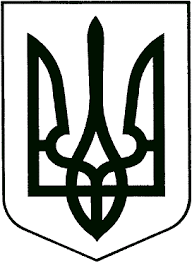 УКРАЇНА ЖИТОМИРСЬКА ОБЛАСТЬНОВОГРАД-ВОЛИНСЬКА МІСЬКА РАДАМІСЬКИЙ ГОЛОВАРОЗПОРЯДЖЕННЯвід  12.05.2016  № 116(о) Про виділення  коштів       Керуючись  пунктами  13, 20  частини  четвертої  статті 42 Закону України „Про  місцеве  самоврядування в Україні”, рішенням міської ради від 04.02.2016                № 30 „Про міський бюджет на 2016 рік “:      1. Фінансовому управлінню  міської  ради (Ящук І.К.) профінансувати відділ культури міської ради (Заєць Л.В.) за рахунок коштів, що передаються із загального фонду бюджету до бюджету розвитку (спеціального фонду)  на:      1.1 капітальний ремонт внутрішніх приміщень, автоматичної системи пожежної сигналізації та системи оповіщення міського Палацу культури, за адресою: площа Лесі Українки, 9 в сумі 631900 (шістсот тридцять одна тисяча дев’ятсот) грн.;      1.2 капітальний ремонт пам’ятників на території міста Новограда-Волинського Житомирської області в сумі 100000 (сто тисяч) грн.      2. Відділу культури міської ради (Заєць Л.В.) провести оплату згідно укладених  угод.      3. Контроль за виконанням цього розпорядження покласти на заступника міського голови  Гвозденко О.В.Міський голова                                                                                    В.Л. Весельський